		آمار  روزانه شناورهای تخلیه وبارگیری شرکت آریا بنادر ایرانیان	از ساعت  45: 06  تا ساعت 06:45 مورخه 03/05/1401 لغایت 04/05/1401		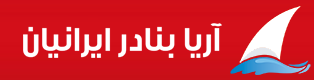 اسکلهنام شناورنام کشتیرانیتناژ  تخلیهتناژبارگیریمحل تخلیهنوع تجهیزاتمحموله کشتیمحموله کشتیتاریخ و ساعت پهلوگیریتاریخ و ساعت شروع عملیاتتناژ  تخلیه و بارگیــریتناژ  تخلیه و بارگیــریتناژ  تخلیه و بارگیــریمجموع تناژ سه شیفتتناژباقیمانده /اتمام تخلیه یا بارگیری(تن)زمان عملیات(OT)زمان عملیات(OT)نرم متوسطنرم متوسطماندگاری دراسکله(ساعت)ماندگاری دراسکله(ساعت)اسکلهنام شناورنام کشتیرانیتناژ  تخلیهتناژبارگیریمحل تخلیهنوع تجهیزاتتخلیهبارگیریتاریخ و ساعت پهلوگیریتاریخ و ساعت شروع عملیاتتناژصبحتناژعصرتناژشبمجموع تناژ سه شیفتتناژباقیمانده /اتمام تخلیه یا بارگیری(تن)تخلیهبارگیریتخلیهبارگیریماندگاری دراسکله(ساعت)ماندگاری دراسکله(ساعت)3بالتیسکی 40یاقوت طلایی 2266*محوطه انبار2/1تخته –جو *04/05/013بالتیسکی 40یاقوت طلایی 2266*محوطه انبار2/1تخته –جو *05:504وفا-1ساحل شماران نوین بندر*1905*منگان 224*کیسه ، پالت31/04/0131/04/01***************13:40*24**4وفا-1ساحل شماران نوین بندر*1905*منگان 224*کیسه ، پالت17:2023:50ب:141ب:52ب:139ب:332باقی بارگیری: 570*13:40*24**6آمسکی 207امیرآروین صدرا2383*محوطهانبارریلی4011گاتوالدتخته-چندلا-کیسه کامیون(28)کانتینرپ20(5)40(8)*01/05/0101/05/01ت: 221ت: 125ت:152ت:498باقی تخلیه : 97314:15*35***6آمسکی 207امیرآروین صدرا2383*محوطهانبارریلی4011گاتوالدتخته-چندلا-کیسه کامیون(28)کانتینرپ20(5)40(8)*12:1015:2014:15*35***7سورموسکی49یلقوت طلایی 22032842محوطهریلی 4010ریلی 4009تخته-پالتپالت01/05/0101/05/01ت:*ت: *ت:*ت:************20:30*38**7سورموسکی49یلقوت طلایی 22032842محوطهریلی 4010ریلی 4009تخته-پالتپالت20:2023:20ب:311ب:228ب:232ب:771باقی بارگیری :1656*20:30*38**8سورموسکی3055شمیم دریای آریا2444*سریر تجارتگاتوالد ذرت*03/05/0103/05/01ت:*ت:*ت:869ت:869باقی تخلیه :157505:10*167***8سورموسکی3055شمیم دریای آریا2444*سریر تجارتگاتوالد ذرت*15:0023:3005:10*167***13ویانادریای خزر2970*حمل یکسرهلیبهر4017مکنده233گندم*02/05/0102/05/01ت:176ت: *ت:1044ت:1220باقی تخلیه:3607:15*168***13ویانادریای خزر2970*حمل یکسرهلیبهر4017مکنده233گندم*09:0513:2007:15*168***